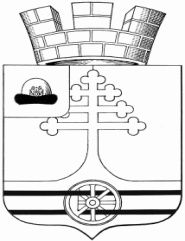 Администрация муниципального образования –Тумское городское поселениеКлепиковского муниципального районаПОСТАНОВЛЕНИЕ   от    21    января 2020 года                                                                  №   12 Об утверждении  плана мероприятий «Дорожная карта» по совершенствованию имущественной поддержки  субъектам  малого и среднего предпринимательства   и организациям инфраструктуры поддержки  среднего и малого предпринимательства         Во исполнение протокола совещания  Правительства Рязанской области «Имущественная поддержка субъектов МСП»  от 18.11.2019 года,  в соответствии  с Федеральным Законом от 06.10.2003 № 131 – ФЗ «Об общих принципах организации местного самоуправления в Российской Федерации», руководствуясь Уставом муниципального образования – Тумское городское поселение Клепиковского муниципального района, администрация муниципального образования – Тумское городское поселение  Клепиковского муниципального района ПОСТАНОВЛЯЕТ:     1.Утвердить план  мероприятий «Дорожная карта» по совершенствованию имущественной поддержки субъектам малого и среднего предпринимательства   и организациям инфраструктуры поддержки среднего и малого  предпринимательства ( Приложение № 1).     2. Настоящее постановление вступает в силу со дня подписания.     3. Контроль за выполнением настоящего постановления оставляю  за собой.Глава администрациимуниципального образования – Тумское городское поселениеКлепиковского муниципального района                         В.М.Лазарев                                                                                              Приложение № 1 к постановлению администрации муниципального образования – Тумское городское поселение Клепиковского муниципального районаОт  21 января 2020 года  №12.№ ппНаименование мероприятия Сроки реализации Сроки реализацииОтветственный исполнительВид документа, характеристика результата№ ппНаименование мероприятияначалоокончаниеОтветственный исполнительВид документа, характеристика результата1.Принять, ( доработать) нормативные правовые акты, определяющие порядок формирования, ведения и обязательного опубликования перечней и порядок и условия предоставления в аренду имущества, включенного в данные перечни с учетом изменений, внесенных Федеральным  законом от 03.07.2018 ;№ 185-ФЗ и Постановлением Правительства Российской федерации от 08.05.2019 № 623.01.02.202001.03.2010  Администра-ция муници-пального образования – Тумское городское поселениеНормативно правовые акты муниципально-го образования – Тумское городское поселение Клепиковского муниципального района2. Обеспечить опубликованию  на официальном сайте  в информационно-телекоммуникационной сети «Интернет» информации об объектах, находящихся в муниципальной собственности, включая сведения о наименовании объектов, их местонахождении,  характеристиках и целевом назначении, существующих ограничениях их использовании и обременения правами третьих лиц. постоянно постоянно Аадминистра-ция муници-пального образования – Тумское городское поселениеРеестр муниципально-го имущества3.Обеспечить проведение инвентаризации муниципального имущества, закрепленного за муниципальными учреждениями и предприятиями, с целью выявления имущества, не используемого для выполнения полномочий органов местного самоуправления. ежегодно ежегодно  Администра-ция муници-пального образования – Тумское городское поселениеПеречень имущества , предназначенного для предоставления субъектам малого и среднего предпринимательства и организациям инфраструктуры поддержки малого и среднего предпринимательства4.Расширение перечней муниципального имущества, предназначенного для предоставления субъектам алого и среднего предпринимательства и организациям инфраструктуры поддержки среднего и малого предпринимательства.ежегодноежегодноАдминистра-ция муници-пального образования – Тумское городское поселениеПеречень имущества  , предназначенного для предоставления субъектам малого и среднего предпринимательства и организациям инфраструкту-ры поддержки малого и среднего предпринимательства5.Проведение оценки ликвидности имущества включенного в перечни муниципального  имущества, предназначенного для предоставления субъектам  малого и среднего предпринимательства и организациям инфраструктуры поддержки малого и среднего предпринимательства.ежегодноежегодноАдминистра-ция муници-пального образования – Тумское городское поселениеПеречень имущества  , предназначенного для предоставлениясубъектам малого и среднего предпринимательства и организациям инфраструкту-ры поддержки малого и среднего предпринимательстваКонтрольная точка: ежегодное увеличение количества объектов, включенных в муниципальные перечниРезультат: Обеспечен доступ субъектов малого и среднего предпринимательства к предоставленному на льготных условиях имуществу  за счет увеличения общего количества объектов ( в том числе неиспользуемых или неэффективно используемых, или используемых не по назначению) в перечнях муниципального имущества не менее10% ежегодно